Začátek formulářeNázvosloví TVběhem hodin TV jste se setkali s mnoha prvky a cviky - teď se ukáže, jak moc jsi dával/a pozor:Jméno a příjmení: Vaše odpověďZačneme zlehka, jak se jmenuje tento cvik? 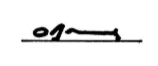 dřepklikvýpadCo je tohle? Zvládl bys to taky? 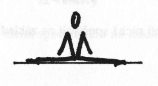 rozštěplanovzpor sedmoJdeme dál. Jak říkáme tomuto skoku? 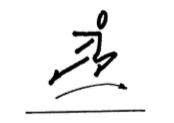 kozí skoksloní skokjelení skokZapojíme i ruce - jak se tomu říká? 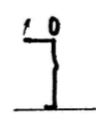 upažitvzpažit     předpažitSedíš rád? Tak jak se nazývá tento sed? 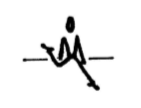 překážkový sedsed s jednou nohou vzadu pokrčmosed divnoNěkdo nejraději leží - i taková poloha je v TV, jak přesně pojmenováváme tento obrázek? 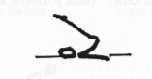 leh vznesmoleh s nohama nahořesvíčkaDáme nějakou záludnější: 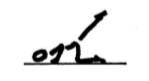 klik klečmo zanožit pravouvzpor klečmo zanožená noha pravouvzpor ležmo zánožný pravouTak co? Jedeme dál! Tohle je lidově "holubička", víš, jaký je odborný termín? 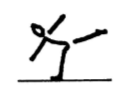 pozis holubisváha předklomnostoj jednonož levá zanožitPoslední obrázek 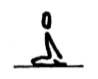 turecký sedklek sedmopodporKonec formuláře